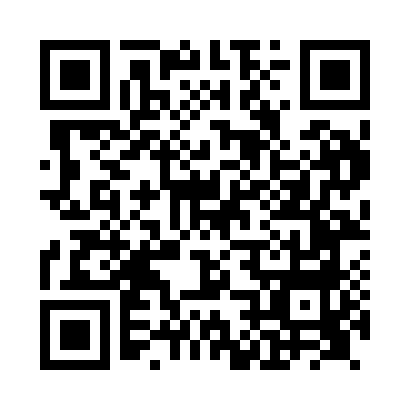 Prayer times for Batsford, Gloucestershire, UKWed 1 May 2024 - Fri 31 May 2024High Latitude Method: Angle Based RulePrayer Calculation Method: Islamic Society of North AmericaAsar Calculation Method: HanafiPrayer times provided by https://www.salahtimes.comDateDayFajrSunriseDhuhrAsrMaghribIsha1Wed3:375:361:046:128:3210:322Thu3:345:341:046:138:3410:353Fri3:315:331:046:148:3610:384Sat3:285:311:046:158:3710:415Sun3:255:291:046:168:3910:436Mon3:225:271:046:178:4110:467Tue3:195:251:036:188:4210:498Wed3:165:241:036:198:4410:529Thu3:135:221:036:208:4610:5510Fri3:125:201:036:218:4710:5511Sat3:115:191:036:228:4910:5612Sun3:105:171:036:238:5010:5713Mon3:105:151:036:248:5210:5814Tue3:095:141:036:248:5410:5915Wed3:085:121:036:258:5510:5916Thu3:075:111:036:268:5711:0017Fri3:075:091:036:278:5811:0118Sat3:065:081:036:289:0011:0219Sun3:055:071:036:299:0111:0220Mon3:055:051:046:309:0211:0321Tue3:045:041:046:319:0411:0422Wed3:035:031:046:319:0511:0523Thu3:035:021:046:329:0711:0524Fri3:025:001:046:339:0811:0625Sat3:024:591:046:349:0911:0726Sun3:014:581:046:349:1111:0727Mon3:014:571:046:359:1211:0828Tue3:004:561:046:369:1311:0929Wed3:004:551:046:379:1411:0930Thu3:004:541:056:379:1511:1031Fri2:594:531:056:389:1711:11